«О профилактике внебольничных пневмоний»      По сведениям Управления Федеральной службы по надзору в сфере защиты прав потребителей и благополучия человека по Свердловской области за 8 месяцев 2014 года в Свердловской области зарегистрировано 15091 случай заболеваний внебольничной пневмонией, показатель заболеваемости составил 354,7 случая на 100 тысяч населения, что выше среднемноголетнего уровня на 12,7 %.    Среди школьников зарегистрировано 1152 случая заболеваемости пневмонией, показатель заболеваемости составил 262,4 случая на 100тыс. населения, что на 22,4 % превышает среднемноголетний уровень заболеваемости в этой группе.    В связи с началом учебного года, формированием новых детских организованных коллективов повысился риск возникновения очагов инфекций верхних и нижних дыхательных путей, включая внебольничные пневмонии.    Во исполнение санитарных правил СП 3.1.2.3116-13 «Профилактика внебольничных пневмоний», приказа Министерства общего и профессионального образования Свердловской области  и Управления Федеральной службы по надзору в сфере защиты прав потребителей и благополучия человека по Свердловской  области от 23.06.2014 № 156-д/791-п/01-01-01-01/1944-п « Об организации  межведомственного взаимодействия при проведении санитарно-противоэпидемических ( профилактических) мероприятий, направленных на предупреждение распространения гриппа и ОРВИ, внебольничных пневмоний в муниципальных и государственных образовательных организаций Свердловской области», ПОСТАНОВЛЯЮ:1. Руководителям образовательных учреждений совместно с учреждениями здравоохранения принять меры по укомплектованию образовательного учреждения медицинскими кадрами, проведению обучения персонала по вопросам активного выявления и профилактики инфекций верхних и нижних дыхательных путей, включая внебольничные пневмонии.2.  При регистрации случаев внебольничной пневмонией в образовательных учреждениях обеспечить проведение комплекса санитарно-противоэпидемических (профилактических) мероприятий:- активное выявление больных путем опроса обучающихся и работников ОУ;- изоляция из коллектива лиц с признаками инфекций верхних и нижних дыхательных путей;- проведение заключительной дезинфекции, ревизии и дезинфекции вентиляционных систем;- усиление режима текущей дезинфекции, в том числе с применением кварцевания;- разобщение детей: в случае регистрации в течение одной –трех недель более двух случаев заболеваний внебольничной пневмонией в одном классе – закрытие классов, при регистрации более десяти случаев заболеваний в ОУ- временное приостановление деятельности в ОУ сроком до десяти дней;- обеспечить в соответствии с санитарным законодательством условий размещения, обучения детей в ОУ;- исключить влияние факторов, способствующих формированию очага: переуплотнение, несоответствие нормам площади на одного ребенка, проведение массовых мероприятий в период повышенного уровня заболеваемости гриппом и ОРВИ, переохлаждение, отсутствие вентиляции, плохое проветривание, низкое качество уборки;- провести коррекцию питания детей (витаминизация пищи, пересмотр меню);- отмена кабинетной системы, запрет на проведение массовых мероприятий в случае подъема заболеваемости ОРВИ, внебольничной пневмонией.3. Руководителям образовательных учреждений довести данное постановление до сведения всех заинтересованных лиц по подчиненности и взять выполнение под свой контроль.4. Обо всех случаях регистрации очагов внебольничной пневмонии от пяти случаев и более немедленно информировать муниципальный отдел управления образованием(МОУО). 5. Оказывать содействие лечебно-профилактическим организациям в проведении иммунизации против гемофильной, пневмококковой инфекций, гриппа в соответствии с национальным и региональным календарями профилактических прививок, а также календарем по эпидемическим показателям.6.Обеспечить проведение в образовательных организациях систематической разъяснительной работы среди сотрудников, обучающихся и их родителей                 (законных представителей) об основных симптомах внебольничных пневмоний и мерах их профилактики, в том числе необходимости иммунизации против гемофильной, пневмококковой инфекции, гриппа.7. Контроль за исполнением постановления оставляю за собой.И.о. начальника  Слободо-Туринского МОУО:                      Л.Г. Белых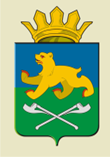 СЛОБОДО-ТУРИНСКИЙ  МУНИЦИПАЛЬНЫЙ ОТДЕЛУПРАВЛЕНИЯ ОБРАЗОВАНИЕМ                                П О С Т А Н О В Л Е Н И ЕСЛОБОДО-ТУРИНСКИЙ  МУНИЦИПАЛЬНЫЙ ОТДЕЛУПРАВЛЕНИЯ ОБРАЗОВАНИЕМ                                П О С Т А Н О В Л Е Н И Еот 10.09.2014  №123 -дс. Туринская Слобода